Договор купли-продажи№ ________________пос. Энергетик                                                                       «___»________________2019г.Акционерное общество «Интер РАО - Электрогенерация» (АО «Интер РАО - Электрогенерация»), именуемое в дальнейшем «Продавец», лице директора Филиала «Ириклинская ГРЭС» АО «Интер РАО - Электрогенерация» Митина Сергея Александровича, действующего на основании Доверенности № ИГРЭС-24 от 12.03.2019г ., с одной стороны,и, ___________, именуемый в дальнейшем «Покупатель», в лице _______________, действующего на основании _________ с другой стороны, совместно именуемые «Стороны», заключили настоящий Договор о нижеследующем:Предмет договораПо настоящему Договору Продавец обязуется передать в собственность Покупателю холодильный агрегат CX ME 16X, инвентарный номер 06/005624, 1995 г/в, характеристики и стоимость которого определены в Приложении №1 к настоящему Договору «Спецификация», а Покупатель обязуется принять и оплатить Имущество в порядке и на условиях, предусмотренных настоящим договором.Цена договора и порядок расчетовСтоимость Имущества по настоящему договору указана в согласованной между Сторонами спецификации и составляет  _________ (______) рублей __ копеек, в том числе НДС 20%, в размере  ______ (___________) рублей   __  копейки.Покупатель должен произвести 100% оплату Имущества в полном объеме не позднее 10 (десяти) календарных дней с момента подписания сторонами Договора по реквизитам Продавца, указанным в разделе 10.Исполнение обязанности по оплате осуществляется путем безналичного перечисления денежных средств с расчетного счета Покупателя на расчетный счет Продавца. Обязательство Покупателя по оплате считается исполненным с момента зачисления денежных средств на расчетный счет Продавца в сумме, указанной в п. 2.1.Обязательства Продавца считаются выполненными с момента перехода права собственности на Имущество к Покупателю в соответствии с п. 4.1 настоящего договора.2.6.    Цена на Имущество установлена в валюте Российской Федерации (рубли). Цена на Имущество является фиксированной и не подлежит изменению.2.7.    Все затраты по вывозу Имущества несет Покупатель. Порядок, сроки и условия передачи имуществаПередача Имущества осуществляется в течении 10 рабочих дней с момента зачисления денежных средств на расчетный счет Продавца, оформления счета-фактуры и Акта о приеме-передаче объекта основных средств по форме № ОС-1 (форма 87-ЭГ) (Приложение№2).Доставка (вывоз) Имущества не включена в стоимость Имущества и осуществляется за счет Покупателя или привлекаемых им третьих лиц. Местонахождение Имущества: РФ, 462803, Оренбургская область, Новоорский район, п. Энергетик, филиал «Ириклинская ГРЭС» АО «Интер РАО – Электрогенерация».            3.3. Имущество приобретается в состоянии, в котором оно находится на момент передачи. Покупатель обязуется в дальнейшем не предъявлять Продавцу требований в отношении качества или комплектности Имущества.Переход права собственностиПраво собственности на Имущество, риск случайной гибели или повреждения Имущества переходит к Покупателю с момента подписания Акта о приеме-передаче объекта основных средств по форме № ОС-1 (форма 87-ЭГ) (Приложение №2).Права и обязанности СторонПродавец обязан:Передать Покупателю Имущество на условия, предусмотренных настоящим договором;Передать Покупателю Имущество свободным от прав третьих лиц.Передать Покупателю документацию на Имущество.Продавец имеет право:Требовать своевременной и в полном размере оплаты Имущества Покупателем;Требовать вывоз Имущества с территории Продавца в указанный в п.3.1 настоящего договора срок.Покупатель обязан:Обеспечить своевременный вывоз Имущества с территории Продавца в срок, предусмотренный пунктом 3.1 настоящего договора;Произвести оплату Имущества в порядке и в срок, предусмотренные настоящим договором.Покупатель имеет право:Требовать передачи Имущества в срок, указанный в 3.1 настоящего договора.Ответственность СторонПри просрочке оплаты за Имущество Покупатель обязан уплатить Продавцу пени в размере ключевой ставки Центрального Банка РФ за каждый день просрочки. При просрочке более чем на 10 (Десять) банковских дней, Продавец оставляет за собой право расторгнуть Договор в одностороннем порядке.В случае просрочки передачи Имущества Продавец обязан уплатить Покупателю штраф в размере 0,1% от стоимости Имущества.За нарушение сроков вывоза Имущества Покупатель уплачивает пени в размере 0,05% от суммы Договора за каждый день просрочки.Право на получение указанных штрафных санкций за нарушение обязательств по настоящему договору возникает у Стороны договора после признания должником выставленной ему претензии, либо после вступления в силу решения суда о присуждении неустойки (иных штрафных санкций). Срок ответа на претензию составляет 5 рабочих дней с момента получения.Разрешение споровВсе споры, возникшие из настоящего договора или касающиеся настоящего Договора Стороны обязуются разрешать путем переговоров.При невозможности достижения согласия в переговорах или отказе в переговорах, споры и разногласия, возникающие из договора или в связи с ним, в том числе касающиеся его выполнения, нарушения, прекращения или действительности рассматриваются в суде Оренбургской области в порядке, установленном действующим законодательством РФ.Заключительные положенияНастоящий договор вступает в силу с момента его подписания Сторонами и действует до полного исполнения Сторонами своих обязательств.Договор прекращает свое действие досрочно в случаях, предусмотренных действующим законодательством РФ.В случае прекращения действия настоящего договора Стороны не освобождаются от своих неисполненных обязательств, выплаты причитающихся процентов и возмещения убытков, возникших вследствие неисполнения или ненадлежащего исполнения своих обязательств по настоящему договору.Любые изменения и дополнения к Договору действительны при условии, если они совершены в письменной форме и подписаны Сторонами или надлежащим образом уполномоченными на то представителями Сторон.В течение 5 (пяти) календарных дней с момента заключения настоящего Договора Покупатель обязуется раскрыть Продавцу сведения о собственниках (номинальных владельцах) долей Покупателя, по форме, предусмотренной приложением к настоящему Договору, с указанием бенефициаров (в том числе конечного выгодоприобретателя/ бенефициара) с предоставлением подтверждающих документов.	В случае любых изменений сведений о собственниках (номинальных владельцах) долей Покупателя, включая бенефициаров (в том числе конечного выгодоприобретателя/бенефициара), Покупатель обязуется в течение 5 (пяти) календарных дней с даты наступления таких изменений предоставить Продавцу актуализированные сведения.При раскрытии соответствующей информации Стороны обязуются производить обработку персональных данных в соответствии с Федеральным законом №152-ФЗ от 27.07.2006г. "О персональных данных».Положения настоящего пункта Стороны признают существенным условием Договора. В случае невыполнения или ненадлежащего выполнения Покупателем обязательств, предусмотренных настоящим пунктом, Продавец вправе в одностороннем внесудебном порядке расторгнуть Договор.Все уведомления и сообщения в рамках Договора должны направляться Сторонами друг другу в письменной форме.Вся информация, полученная в ходе реализации настоящего Договора, включая информацию о финансовом положении сторон, считается конфиденциальной и не подлежит разглашению или передаче третьим лицам.При изменении реквизитов, стороны обязуются извещать друг друга о таких изменениях в 10-ти дневный срок. В противном случае сообщения, переданные по последнему известному адресу, считаются переданными надлежащим образом.В части, не урегулированной настоящим Договором, отношения сторон регламентируются действующим законодательством Российской Федерации.Передача прав и обязательств по настоящему договору третьим лицам не допускается без письменного согласия второй стороны.Договор составлен и подписан в двух экземплярах, один экземпляр для Продавца и один экземпляр для Покупателя.Перечень приложений:9.1. Приложение № 1 – Спецификация.  9.2. Приложение № 2 – Акт о приеме-передаче объекта основных средств по форме № ОС-1 (форма 87-ЭГ).9.3. Приложение № 3 – Форма предоставления сведений о собственниках.10. Юридические адреса, банковские реквизиты и подписи сторонПриложение № 1к Договору купли-продажи № ______________   от «___» _________2019г.СПЕЦИФИКАЦИЯ Продавец: АО «Интер РАО – Электрогенерация»Покупатель: _____________________________Приложение № 2к Договору купли-продажи№ ____________________ от «___» ________2019г.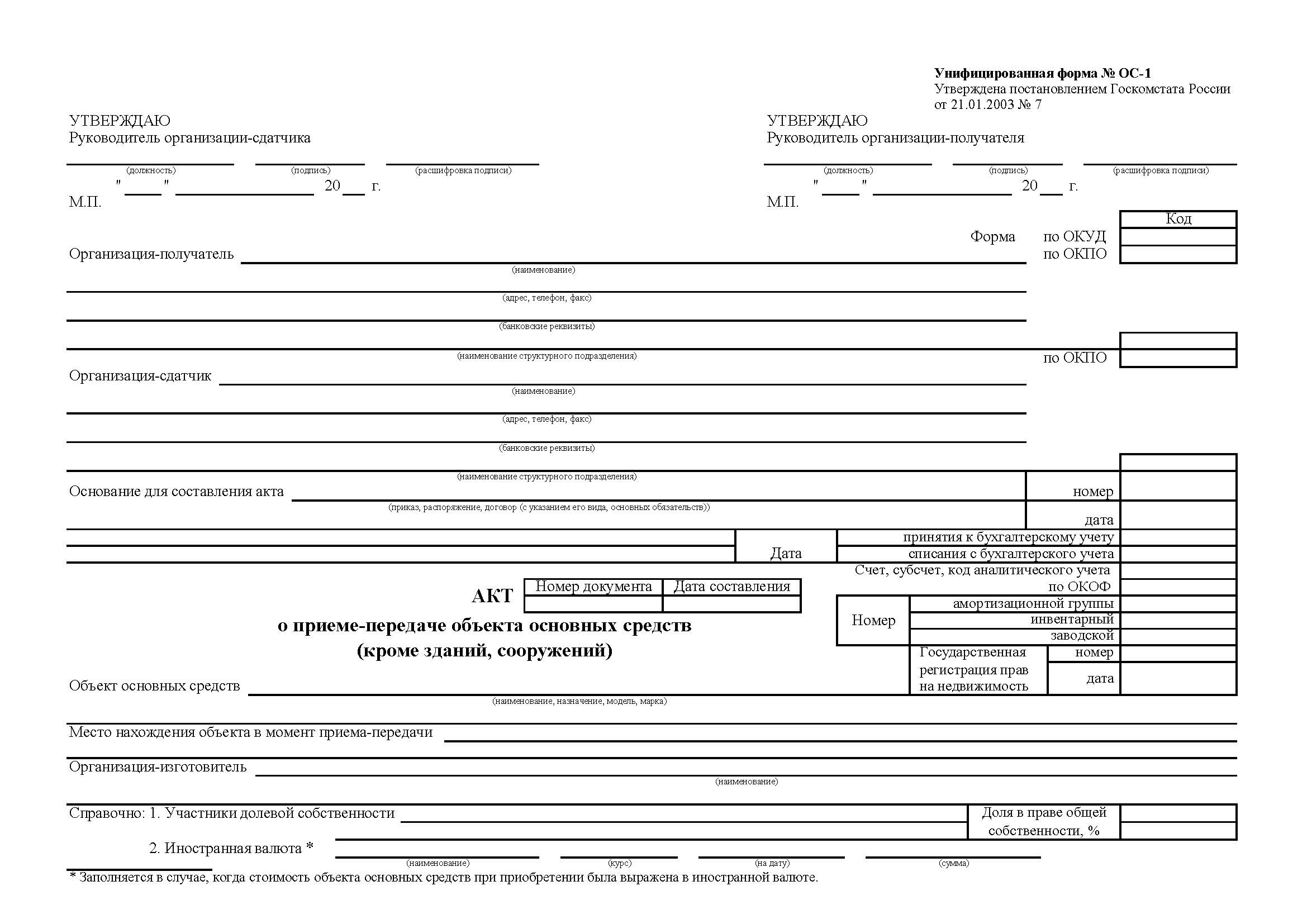 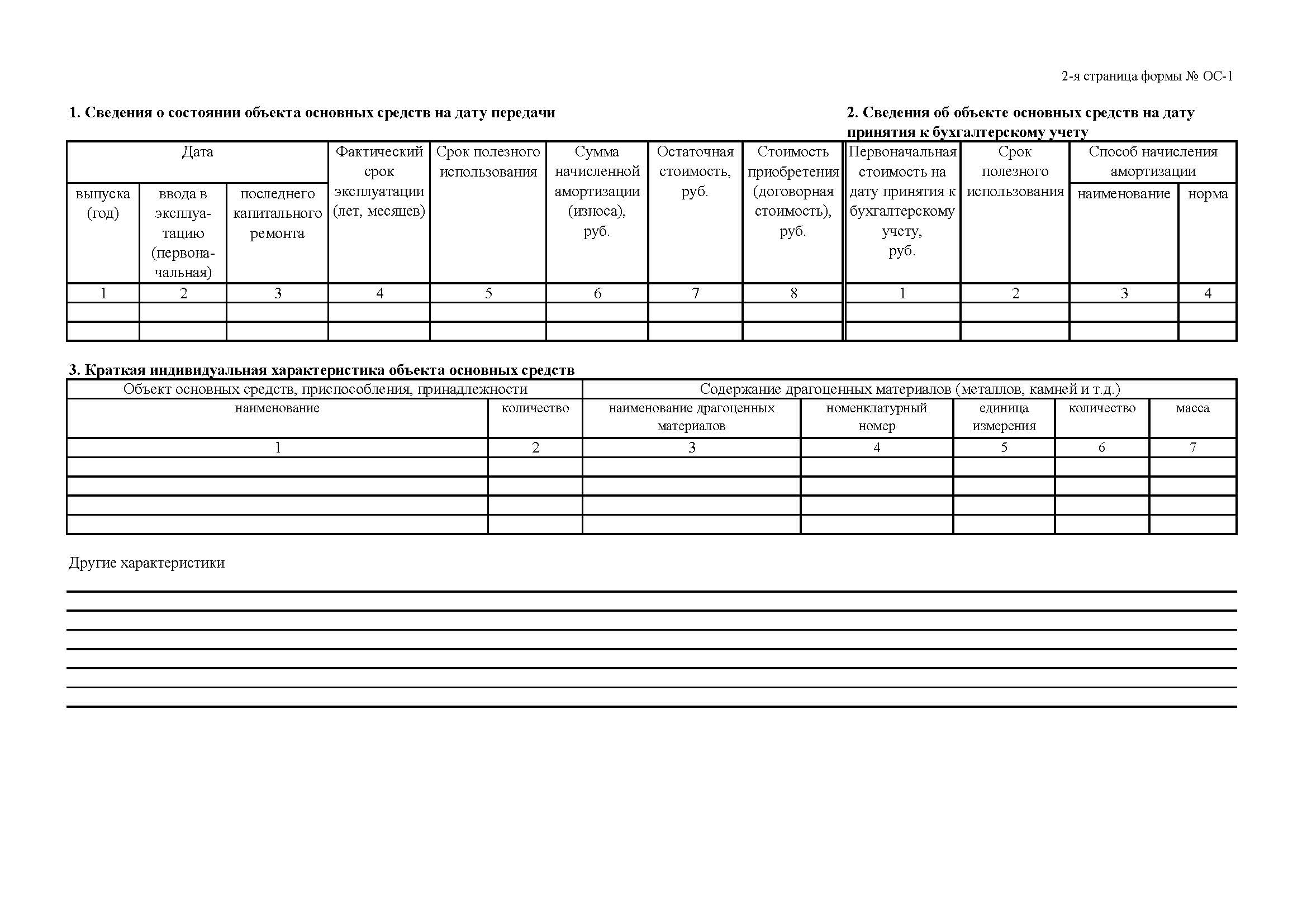 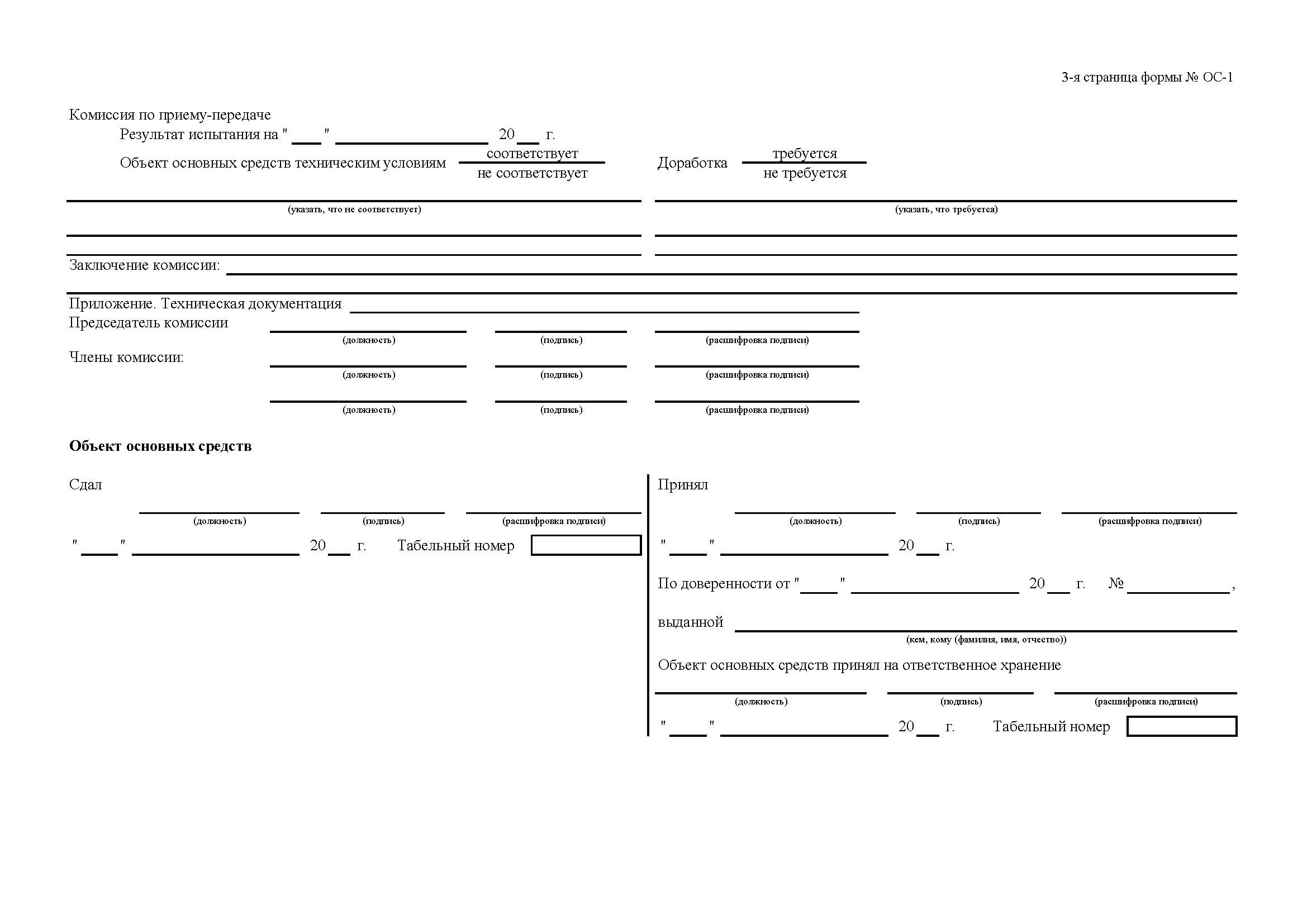 Приложение № 3к Договору купли-продажи № _______________  от «___» _________2019г.Форма справки о собственниках / бенефициарах претендентов 		                                          «__» __________ 201_ гПретендент гарантирует Организатору (Продавцу), что сведения и документы в отношении всей цепочки собственников и руководителей, включая бенефициаров (в том числе конечных), передаваемые Организатору (Продавцу) являются полными, точными и достоверными.Претендент настоящим выдает согласие и подтверждает получение им всех требуемых в соответствии с действующим законодательством РФ (в том числе о коммерческой тайне и о персональных данных) согласий всех упомянутых в сведениях, заинтересованных или причастных к сведениям лиц на обработку, а также на раскрытие Организатором (Продавцом) полностью или частично предоставленных сведений компетентным органам государственной власти (в том числе, но, не ограничиваясь, Федеральной налоговой службе РФ, Минэнерго России, Росфинмониторингу, Правительству РФ) и последующую обработку сведений такими органами (далее - Раскрытие). Претендент настоящим освобождает Организатора (Продавцом) от любой ответственности в связи с Раскрытием, в том числе возмещает Организатору (Продавцу) убытки, понесенные в связи с предъявлением Организатору (Продавцу) претензий, исков и требований любыми третьими лицами, чьи права были или могли быть нарушены таким Раскрытием.                                                             	Форму утверждаем:ПродавецАО «Интер РАО – Электрогенерация»Адрес (место нахождения):Российская Федерация, г. МоскваПочтовый адрес:  Российская Федерация, 119435, г. Москва, ул. Большая Пироговская, д.27, стр.1ИНН 7704784450  КПП 770401001/997650001ОГРН 1117746460358ОКПО 92516444  ОКВЭД 35.11  ОКТМО 45383000000Банковские реквизиты:Получатель платежа: АО «Интер РАО - Электрогенерация» Банк ГПБ (АО) г. Москвар/с 40702810692000024152 к/с 30101810200000000823 БИК 044525823Грузоотправитель: Филиал «Ириклинская ГРЭС» АО «Интер РАО – Электрогенерация»Адрес филиала:  Российская Федерация,  462803,  Оренбургская обл., Новоорский р-н, п. Энергетик ИНН 7704784450КПП филиала 563543001 ОКПО филиала 11909624ОКАТО филиала 53230840001ОКВЭД 35.11.1  ОКТМО филиала 53630440101Телефон  (35363) 51-359 Факс (35363) 51-688  e-mail: secretary_igres@interrao.ruПокупатель Адрес: ИНН ОГРНИП ОКПО ОКВЭД Банковские реквизиты:Р/с К/с БИК Покупатель Адрес: ИНН ОГРНИП ОКПО ОКВЭД Банковские реквизиты:Р/с К/с БИК ДиректорФилиала «Ириклинская ГРЭС» АО  «Интер РАО - Электрогенерация»      _____________ С.А. Митин   м.п.                                                                                                 ДиректорФилиала «Ириклинская ГРЭС» АО  «Интер РАО - Электрогенерация»      _____________ С.А. Митин   м.п.                                                                                                 ДиректорФилиала «Ириклинская ГРЭС» АО  «Интер РАО - Электрогенерация»      _____________ С.А. Митин   м.п.                                                                                                 _________________  м.п.                                                                                                                                             №п/пНаименование ИмуществаИнвентарный номерМестонахождение ИмуществаКол-воЦена за ед., руб. (без НДС)НДС 20%, руб.Сумма, руб. (с НДС)Примечание1Холодильный агрегат CX ME 16X06/005624Оренбургская область, Новоорский район, п. Энергетик, Филиал «Ириклинская ГРЭС» АО «Интер РАО – Электрогенерация»1Передача Имущества осуществляется путем подписания Акта о приеме-передаче объекта основных средств по форме № ОС-1;Условия отгрузки – вывоз Имущества производится силами и за счет Покупателя.ПродавецДиректорФилиала «Ириклинская ГРЭС» АО  «Интер РАО - Электрогенерация»____________________ С.А. Митин м.п.                                                                                                 Покупатель____________________  м.п.                                                                                                                                             № п/пНаименование контрагента (ИНН, вид деятельности)Наименование контрагента (ИНН, вид деятельности)Наименование контрагента (ИНН, вид деятельности)Наименование контрагента (ИНН, вид деятельности)Наименование контрагента (ИНН, вид деятельности)Наименование контрагента (ИНН, вид деятельности)Информация о цепочке собственников, включая бенефициаров (в том числе конечных)Информация о цепочке собственников, включая бенефициаров (в том числе конечных)Информация о цепочке собственников, включая бенефициаров (в том числе конечных)Информация о цепочке собственников, включая бенефициаров (в том числе конечных)Информация о цепочке собственников, включая бенефициаров (в том числе конечных)Информация о цепочке собственников, включая бенефициаров (в том числе конечных)Информация о цепочке собственников, включая бенефициаров (в том числе конечных)Информация о цепочке собственников, включая бенефициаров (в том числе конечных)№ п/пИННОГРННаименование краткоеКод ОКВЭДФамилия, Имя, Отчество руководителяСерия и номер документа удостоверяющего личность руководителя№ИННОГРННаименование / ФИОАдрес регистра цииСерия и номер документа удостоверяющего личность руководителя (для физических лиц)Руководитель/участник/бенефициарИнформация о подтверждающих документов (наименование, номера и тд)123456789101112131415________________________________(фамилия, имя, отчество подписавшего, должность)ДиректорФилиала «Ириклинская ГРЭС»АО  «Интер РАО - Электрогенерация»_____________ С.А. Митинм.п.               _________________                м.п.